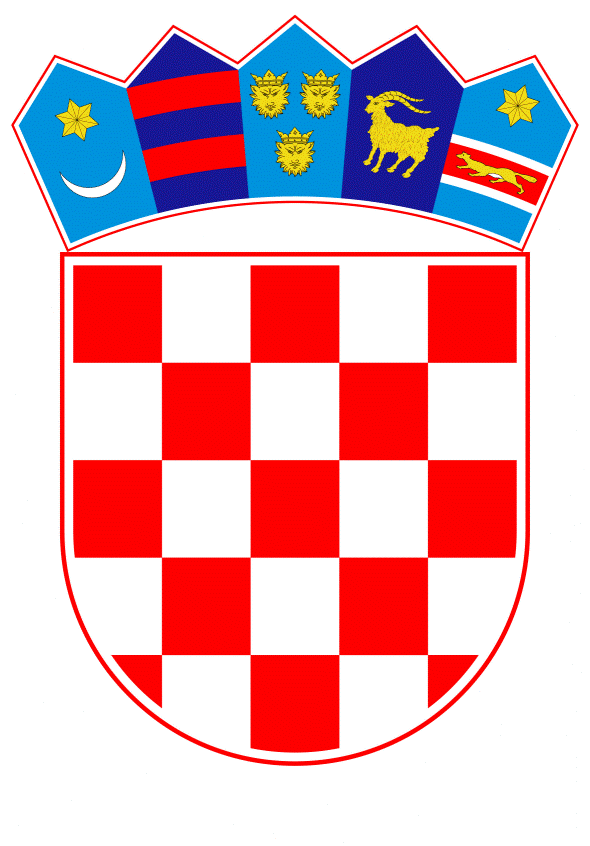 VLADA REPUBLIKE HRVATSKEZagreb, 19.ožujka 2020.______________________________________________________________________________________________________________________________________________________________________________________________________________________________Banski dvori | Trg Sv. Marka 2  | 10000 Zagreb | tel. 01 4569 222 | vlada.gov.hr										PRIJEDLOGKLASA:URBROJ:Zagreb,	PREDSJEDNIKU HRVATSKOG SABORAPREDMET:	Prijedlog zakona o izmjeni Zakona o trgovačkim društvima („Narodne novine“, broj 111/93, 34/99, 121/99, 52/00, 118/03, 107/07, 146/08, 137/09, 125/11,152/11, 111/12, 68/13, 110/15 i 40/19), predlagatelji: Mario Habek i Stjepan Čuraj, zastupnici u Hrvatskom saboru- mišljenje Vlade Republike Hrvatske, dostavlja seVeza:	Akt Hrvatskog sabora, KLASA: 330-01/20-01/17, URBROJ: 65-20-03 od 17. veljače 2020. Na temelju članka 122. stavka 2. Poslovnika Hrvatskoga sabora (Narodne  novine, broj 81/13, 113/16, 69/17 i 29/18), Vlada Republike Hrvatske o Prijedlogu zakona o izmjeni Zakona o trgovačkim društvima (predlagatelji: Mario Habek i Stjepan Čuraj, zastupnici u Hrvatskom saboru), daje sljedećeMIŠLJENJEVlada Republike Hrvatske predlaže Hrvatskom saboru da ne prihvati Prijedlog zakona o izmjeni Zakona o trgovačkim društvima („Narodne novine“, broj 111/93, 34/99, 121/99, 52/00, 118/03, 107/07, 146/08, 137/09, 125/11,152/11, 111/12, 68/13, 110/15 i 40/19, dalje u tekstu: Prijedlog), kojeg su predsjedniku Hrvatskog sabora podnijeli zastupnici u Hrvatskom saboru Mario Habek i Stjepan Čuraj (dalje u tekstu: Predlagatelji), aktom od 14. veljače 2020. godine, iz sljedećih razloga:Prijedlogom se predlaže izmijeniti odredbu čl. 127. st. 2. Zakona o trgovačkim društvima („Narodne novine“, broj 111/93, 34/99, 121/99, 52/00, 118/03, 107/07, 146/08, 137/09, 125/11,152/11, 111/12, 68/13, 110/15 i 40/19, dalje u tekstu: ZTD) kojom je propisano da se poslovne knjige i dokumentacija društva koje je brisano nakon okončanja likvidacijskog postupka predaju na čuvanje Hrvatskoj gospodarskoj komori i kojima je predviđeno propisivanje naknade za čuvanje i pohranu poslovnih knjiga i dokumentacije društva. Predlagatelji predlažu da se predmetna odredba izmijeni na način da se briše dio te odredbe kojim je propisano da se naknadu za pohranu i čuvanje poslovnih knjiga i dokumentacije društva podmiruje na teret društva prije njegova brisanja, u iznosu koji pravilnikom odredi ministar nadležan za poslove pravosuđa. Predložena izmjena ide za time da se čuvanje poslovnih knjiga i dokumentacije društva treba omogućiti bez plaćanja naknade za pohranu i čuvanje. Naime, prije stupanja na snagu Zakona o izmjenama i dopunama Zakona o trgovačkim društvima („Narodne novine“, broj 40/19), bilo je propisano da će poslovne knjige i dokumentaciju društva likvidatori predati na čuvanje sudu na čijem području se nalazi sjedište društva. Predmetne odredbe su mijenjane zadnjim izmjenama upravo zato što je utvrđeno da trgovački sudovi nemaju kapacitete niti uvjete za čuvanje predmetne dokumentacije pa je bilo potrebno zakonom propisati drugi adekvatan način pohrane iste.Naime, iako se društvo po okončanju likvidacije briše, nužno je da se poslovna dokumentacija društva zbog važnosti podataka koje sadrži i potrebi korištenja istih i nakon čuva i nakon brisanja tog društva radi ostvarenja prava i obveza bivših zaposlenika društva, članova društva i trećih.Tako primjerice Zakon o računovodstvu („Narodne novine“, broj 78/15, 134/15, 120/16 i  116/18, dalje u tekstu: ZR), obvezuje trgovce da nakon što su provedena sva knjiženja i sastavljena financijska izvješća za poslovnu godinu moraju zaključiti poslovne knjige (dnevnik, glavnu knjigu i pomoćne knjige) i iste čuvati u propisanom roku.Knjigovodstvene isprave mogu se čuvati i u drugoj državi članici Europske unije. U tom slučaju trgovac je u svakom trenutku odgovoran za knjigovodstvene isprave te mora tijelima nadležnim za nadzor na njihov zahtjev bez odgađanja omogućiti korištenje istih za potrebe nadzora.Također, odredbama čl. 10. st. 3. i čl. 14. st. 3. ZR-a propisana je obveza čuvanja knjigovodstvenih isprava i poslovnih knjiga zbog provedbe nadzora od ovlaštenih tijela za nadzor.Ističe se da adekvatna pohrana i čuvanje poslovne dokumentacije zahtijeva određeni trošak i u slučaju da se prihvati prijedlog predlagatelja bilo bi potrebno predvidjeti druge načine financiranja tog troška koje predlagatelj nije predložio. Sukladno odredbama čl. 127. i čl. 382. ZTD-a donesen je 16. siječnja 2020. Pravilnik o iznosu naknade za pohranu i čuvanje poslovnih knjiga i dokumentacije društva nakon njegova brisanja iz sudskog registra („Narodne novine“, broj: 6/20, u nastavku: Pravilnik), koji je stupio na snagu 24. siječnja 2020., s time da je odredbom čl. 4. Pravilnika propisano da će ministar nadležan za poslove pravosuđa donijeti odluku o ispunjavanju uvjeta za pohranu i čuvanje poslovnih knjiga i dokumentacije društva nakon njegova brisanja iz sudskog registra, kad se za to ispune uvjeti.Napominje se da su predmetnim Pravilnikom propisane cijene za pohranu i čuvanje poslovne dokumentacije koje su usklađene sa cijenama Hrvatskog državnog arhiva te da je odredbom čl. 3. st. 2. Pravilnika propisano da se dokumentarno gradivo u digitalnom obliku pohranjuje i čuva bez naknade. Dakle, ako trgovačko društvo dostavi poslovnu dokumentaciju na čuvanje Hrvatskoj gospodarskoj komori u digitalnom obliku tada nije dužno platiti naknadu. Slijedom navedenog, Vlada Republike Hrvatske predlaže Hrvatskome saboru da ne prihvati predmetni Prijedlog zakona.Za svoje predstavnike, koji će u vezi s iznesenim mišljenjem biti nazočni na sjednicama Hrvatskoga sabora i njegovih radnih tijela, Vlada je odredila Dražena Bošnjakovića, ministra pravosuđa, Josipa Salapića, državnog tajnika u Ministarstvu pravosuđa  i Mirelu Fučkar, pomoćnicu ministra pravosuđa. PREDSJEDNIK VLADE  mr. sc. Andrej PlenkovićPredlagatelj:Ministarstvo pravosuđaPredmet:Davanje mišljenja Hrvatskome saboru na Prijedlog zakona o izmjeni Zakona o trgovačkim društvima (predlagatelji: Mario Habek i Stjepan Čuraj, zastupnici u Hrvatskome saboru) – mišljenje Vlade